An:(PflegeKasse)KV-Nr:……………………………………………………………….Sehr geehrter Damen und Herren, Bitte stellen sie ab ……………………………für Patient/in…………………………………………………Geburtsdatum:………….…………..auf Kombileistung um (Pflegesachleistungen und Pflegegeld).Die Pflegesachleistung wird erbracht von :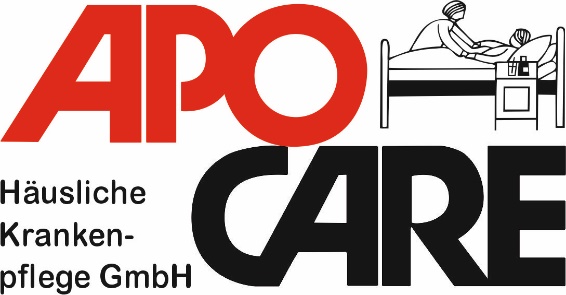 Mit freundlichen Grüßen ………………………………………………………………………………(Unterschrift: Patient )